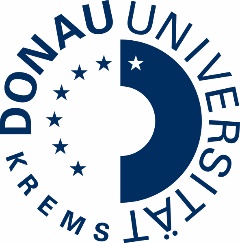 Admission Fee AnnexThe Admission Feeare detailed in the invoice and should be issued as follows (after agreement on the fulfilment of the admission requirements and expiry of the 14-day withdrawal period):Billing Address 1Billing Address 2ATTENTION: Even in the case of invoicing to persons/companies/institutions other than the student, the legal relationship with the student is exclusively the same. In case of non-payment (e.g. default of payment, change of employer) the student still owes the admission fee.	02.06.2020________________________________________	Date 	Signature StudentFor the studentAttending the University ProgramAmounting to EUR16.900,-	Student NameStreet, No.Postal code, CityStatePhone, EmailCompany Name EmployerStreet, No.Postal code, CityStatePhone, EmailPayment AgreementBilling Address 1Billing Address 2Invoice amount [EUR]Method of PaymentSingle payment2 Installments 4 Installments Single payment2 Installments 4 Installments 